Игровые упражнения на развитие мышленияНайди лишний предмет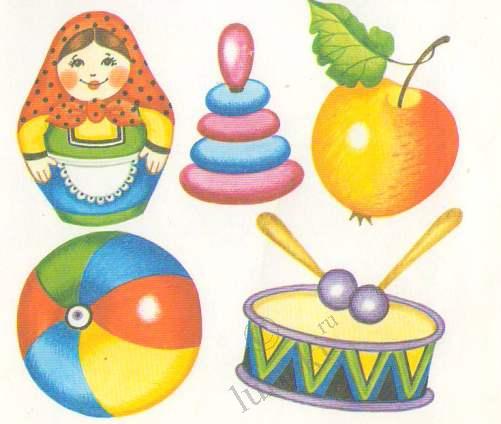 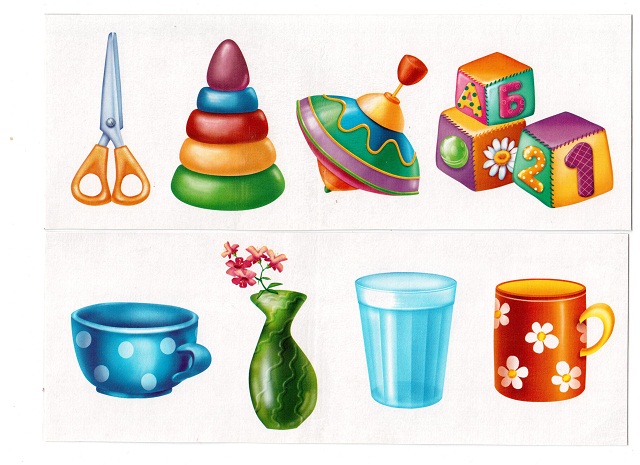 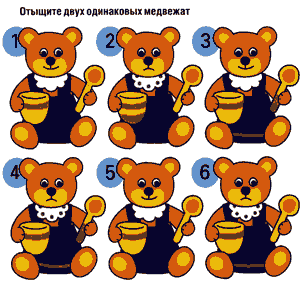 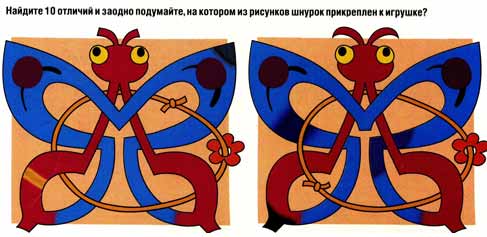 Посмотри и расскажи, что перепутал художник.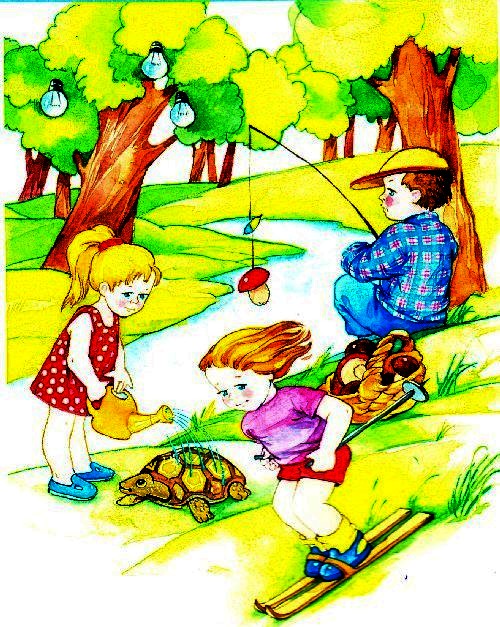 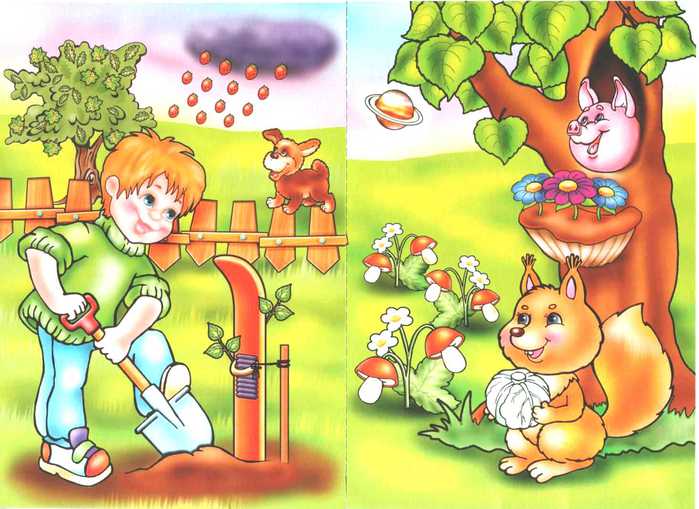 Посмотрт внимательно и скажи, какие предметы здесь спрятаны.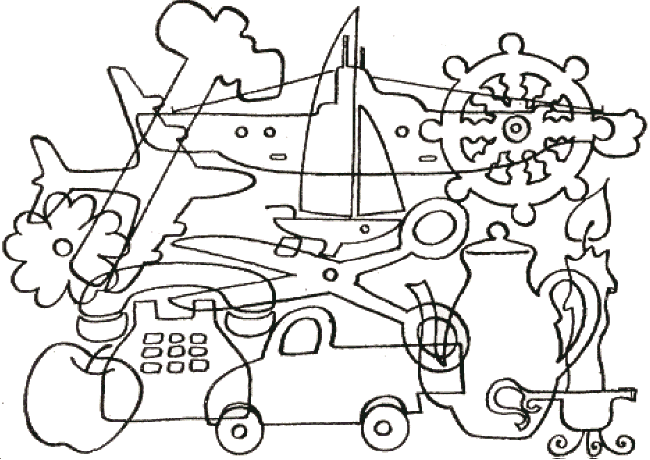 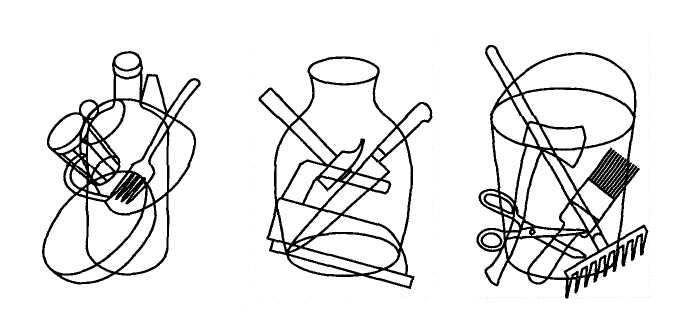 Найди на картинках десять отличий 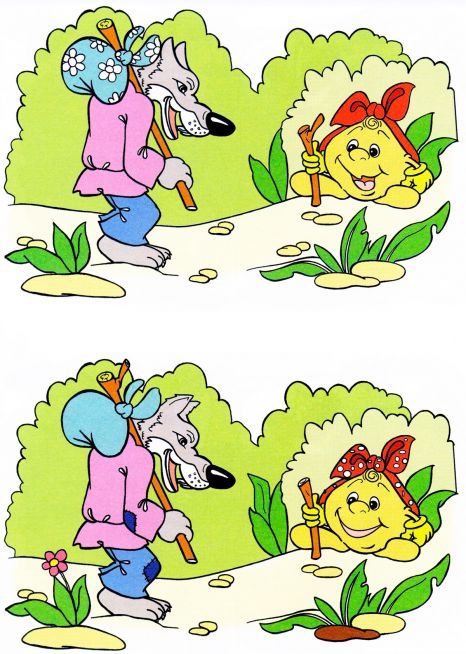 Разложи картиночки по порядку и расскажи, что было сначала, а что потом. 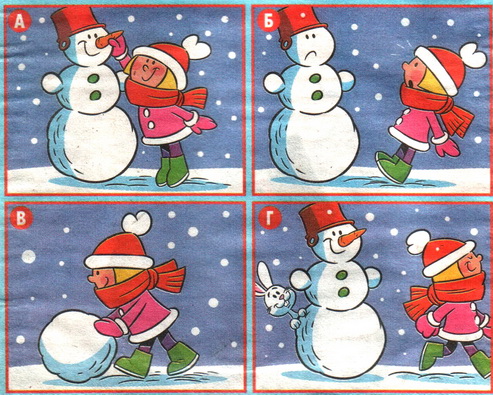 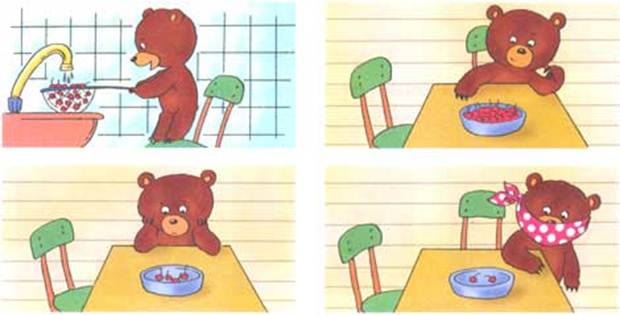 